The Commonwealth of MassachusettsExecutive Office of Health and Human ServicesDepartment of Public Health250 Washington Street, Boston, MA 02108-4619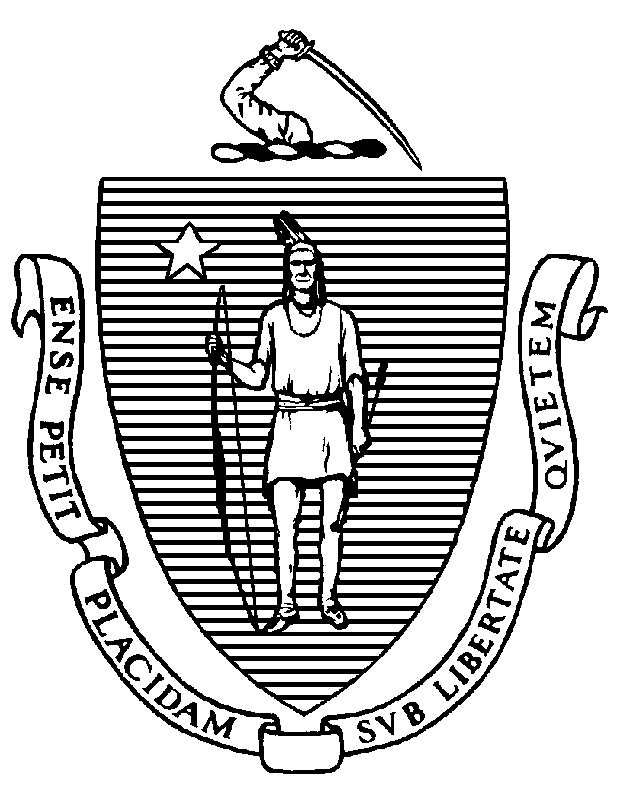 Emerging Contaminants in Surface Water and Fish: Results from Statewide MonitoringDecember 26, 2023This data brief provides an overview of the laboratory analyses of surface water and freshwater fish samples collected by the Massachusetts Department of Public Health (DPH) in May and June 2022. Data analysis was conducted by the DPH Environmental Toxicology Program (ETP) to determine whether sampled waterbodies require a waterbody-specific risk assessment or a fish consumption advisory.Sampling MethodsWaterbodies were selected based on having permitted public beaches and in part on proximity to Environmental Justice (EJ) populations, beach popularity and use (e.g., those beaches that provided a source of outdoor use and recreation for EJ communities were ranked higher than those beaches that may be bigger in size/popularity), and professional judgment on the amount of fishing conducted at each waterbody. DPH referenced the 2020 municipal EJ population data from the Massachusetts Executive Office of Energy and Environmental Affairs, which classifies EJ populations based on English isolation, income, and minority population (Massachusetts Executive Office of Energy and Environmental Affairs, 2020). Appendix A presents the waterbody selection methods scoring system.From May 20 to May 24, 2022, DPH contractors collected surface water samples at 20 state-operated (Department of Conservation and Recreation) properties in Massachusetts (7 marine and 13 fresh waterbodies). The number of samples collected at each waterbody depended on the number of permitted beaches and waterbody size (i.e., acreage for fresh waterbodies and beach length for marine waterbodies). One sample was collected from most waterbodies. For larger marine waterbodies, up to five samples (e.g., at Revere Beach) were collected from multiple beach access points. For larger fresh waterbodies, up to three samples were collected. A total of 54 surface water samples were collected where exposure to the most vulnerable populations is most likely to occur (e.g., at wading depths).  From June 6 to June 14, 2022, DPH contractors sampled fish from all 13 fresh waterbodies sampled for surface water. DPH targeted fish species that are most likely caught and consumed by recreational fishers, have a wide geographic distribution, are abundant, and easy to catch and identify, with the goal of informing a public health evaluation of PFAS exposure from the ingestion of fish. For each waterbody, three to five individual fish from each of three to six species were targeted, for a minimum of nine and a maximum of 18 fish. The number of fish targeted at each waterbody depended on the waterbody size and presence of target species. Because of availability of fish during the sampling period, DPH collected four to twenty fish per waterbody, or a total of 146 fish. Across the 13 waterbodies, the DPH contractor collected seven different fish species, including bluegill, smallmouth bass, largemouth bass, yellow perch, black crappie, pumpkinseed, and brown bullhead. The greatest number of samples per species were collected for bluegill (54 fish); the least number of samples were collected for brown bullhead and smallmouth bass (4 fish each).  To demonstrate the overall integrity of the samples and sampling process, the sampling team collected quality control (QC) samples and implemented strict sample handling practices. Equipment blanks were collected to verify that contamination was not introduced by field sampling equipment. An equipment rinsate blank was collected from the field equipment used to collect the tissue sample. Field blanks were collected to verify that PFAS contamination was not introduced by the sampling environment during field activities due to ambient conditions. For fish sampling, a field blank consisted of a sample of tinfoil wrapping handled in the same manner as the field samples. For surface water sampling, a field blank consisted of transferring laboratory provided PFAS-free water into a pre-screened PFAS-free bottle. Trip blanks were collected to verify that PFAS contamination was not introduced by shipping and handling procedures. One trip blank was submitted per cooler shipment with the samples collected in the field. The surface water QC samples included 5 duplicates and 8 field blanks. The fish QC samples included 13 field blanks (one per waterbody) and five equipment blanks.  One trip blank was also included for each cooler shipment.SGS AXYS Analytical Services (SGS AXYS) (British Columbia, Canada) conducted the laboratory analysis for surface water and fish, using SGS AXYS Method MLA-110 Rev. 02 Ver. 08, which targets all 40 PFAS from EPA Methods 537.1 and 533. Data EvaluationAll field and QC sampling data were validated by the analytical lab and reported as complete and accurate in accordance with the laboratory quality assurance protocol. The data were evaluated by DPH in accordance with Quality Assurance/Quality Control (QA/QC) metrics specified in DPH’s Standard Operating Procedures (SOPs) for surface water (DPH, September 2022) and fish sampling (DPH, January 2022). With the exception of one equipment blank, concentrations of all QC samples were either less than the limit of quantification, or non-detect. The PFOS concentration in the equipment blank sample, which was associated with fish sampling, was relatively low, and was two to three orders of magnitude lower than PFOS concentrations in the associated field samples. DPH determined that all data were complete and the overall program data quality objectives were achieved. Thus, DPH concluded that the data were valid and appropriate for performing risk assessments and decision-making.Results reported as less than the minimum detection limit (MDL) were considered non-detect (ND) results and treated as a concentration of zero “0”. Results reported as greater than or equal to the MDL but less than the reporting limit (RL) were defined by the laboratory as “J” qualified data to be considered as an approximate value. To be conservative, “J” qualified data considered approximate concentrations were treated as half of the RL value to statistically evaluate PFAS compounds, but were not included in the PFAS6 sum calculations, consistent with the Massachusetts Department of Environmental Protection (MassDEP) Drinking Water program (MassDEP, 2021).The data evaluation involved comparing PFAS concentrations measured in surface water and fish to action levels developed by DPH for swimming and fishing at recreational waterbodies.  DPH developed these action levels to identify waterbodies subject to notification of the presence of PFAS or recommend advisories for swimming or fishing. To evaluate surface waterbodies intended for swimming (e.g., those with permitted bathing beaches), DPH uses the MassDEP Maximum Contaminant Level (MCL) for PFAS of 20 nanograms (ng) per Liter (L) of water (ng/L) as an initial conservative screening value.  In accordance with the Draft DPH Bathing Beach Operational PFAS Guidance (December 2023), DPH recommends public notification of the presence of PFAS if PFAS concentrations are greater than 20 ng/L, as confirmed by at least two rounds of sampling. For evaluating public safety while swimming, DPH uses an action level of 90 ng/L, consistent with MassDEP’s Imminent Hazard Level for PFAS. Waterbodies with PFAS levels exceeding this level warrant site-specific evaluation to determine appropriate restrictions on swimming.  Consistent with ATSDR recommendations for evaluating PFAS compounds individually, these action levels are applied to individual measurements of all PFAS for which there are established toxicity criteria. Currently, there are established toxicity criteria for seven PFAS, including: perfluorobutane sulfonic acid (PFBS), perfluorooctanoic acid (PFOA), perfluorononanoic acid (PFNA), perfluorohexanesulfonic acid (PFHxS), hexafluoropropylene oxide dimer acid (GenX), perfluorooctane sulfonate (PFOS), and perfluorobutanoic acid (PFBA). Consistent with the MassDEP Drinking Water program PFAS guidance5, comparisons to surface water data were also made to the sum of six PFAS analytes, abbreviated as “PFAS6” including PFOS, PFOA, PFHxS, PFNA, perfluoroheptanoic acid (PFHpA), and perfluorodecanoic acid (PFDA).   DPH developed a Fish Action Level (FAL) of 0.22 ng of PFAS per gram of fish (ng/g) to represent unlimited fish consumption at or below this concentration. The average concentrations of PFAS in each fish species and the average concentration of all fish within each waterbody are compared to the DPH FAL. If the average concentration in fish for any of the individual PFAS exceed the FAL, DPH conducts a waterbody-specific analysis to evaluate how frequently individuals should consume fish from the waterbody. Surface Water ResultsOf the twenty waterbodies sampled, eleven had detectable levels of at least one PFAS. Chicopee Reservoir had the highest average PFAS concentrations, which exceeded the initial screening value for PFOS (116 ng/L), PFHxS (88 ng/L) and PFOA (38 ng/L).  The PFAS6 concentration at this waterbody was 251 ng/L (Table 1, Figure 1). Across all analytes and waterbodies, concentrations were highest for PFOS and PFHxS, with maximum concentrations of 123 and 89 ng/L, respectively, for the sample collected at Chicopee Beach – West (Table 2).  For the other ten waterbodies where PFAS was detected, concentrations were less than the screening value.  Based on a site-specific evaluation, DPH determined that Chicopee Reservoir was safe for all recreational activities, including swimming.  Per the DPH Draft Bathing Beach Operational PFAS Guidance (December 2023), DPH recommends public notification for the presence of PFAS confirmed by at least two rounds of sampling at permitted bathing beaches. Therefore, DPH re-sampled surface water at Chicopee Reservoir in March 2023 to provide a second round of sampling. The results of this sampling confirmed the 2022 sampling results, with similar PFAS concentrations. The highest average concentration was 113 ng/L, for PFOS, with a PFAS6 concentration of 253 ng/L (DPH, 2023). Thus, the site-specific evaluation for the second round of sampling confirmed that Chicopee Reservoir was safe for all recreational activities, including swimming.Fish ResultsAll thirteen waterbodies where fish were sampled contained at least one fish species with average PFAS levels above the DPH FAL, with PFOS exceeding the FAL in all fish samples. (Table 3). Similar to the surface water results, PFOS had the highest average (369 ng/g, Table 3) across all 40 PFAS, at Chicopee Reservoir. The numbers of fish samples by species at each waterbody is provided in Table 3.Fish consumption advisories were issued at all 13 waterbodies in the Spring of 2023 with guidance on the number of fish that can be safely consumed from each individual location.  Table 4 presents the guidelines used for issuing fish consumption advisories for PFAS based on serving size and PFAS concentration. This guidance varies depending on the levels of PFAS found in the fish, other contaminants that have been evaluated in the past, and the population that may consume the fish. The advisories were developed for sensitive populations (including children under 12, people who are or may become pregnant, and nursing mothers) and for all others in the general population. The new fish consumption advisories are different for each waterbody, recommendations ranged from consuming two meals per week to no fish consumption.  Table 1 Average Surface Water Results by Waterbody (ng/L) Notes:"0” – Not detected. PFAS6 sum includes PFHpA, PFHxS, PFOA, PFOS, PFNA, and PFDA.Blue shading indicates PFAS concentration > screening value for PFAS (20 ng/L) Values in italics indicate average contains “J” qualified concentrations (value in table is ½ the Reporting Limit)PFUnA, PFDoA, PFTrDA, PFTeDA, PFNS, PFDS, PFDoS, 4:2 FTS, 8:2 FTS, N-MeFOSA, N-EtFOSA, MeFOSAA, EtFOSAA, N-MeFOSE, N-EtFOSE, GENX, ADONA, 9Cl-PF3ONS, 11Cl-PF3OUdS, 3:3 FTCA, 5:3 FTCA, 7:3 FTCA, PFEESA, PFMPA, PFMBA, and NFDHA weren’t detected.Figure 1 Average PFAS6 Concentrations by WaterbodyTable 2  Individual Surface Water Sample Results by Waterbody (ng/L)Notes:"0” – Not detected. PFAS6 sum includes PFHpA, PFHxS, PFOA, PFOS, PFNA, and PFDA.Blue shading indicates PFAS concentration > screening value for PFAS (20 ng/L) Values in italics indicate concentration is “J” qualified (value in table is ½ the Reporting Limit)PFUnA, PFDoA, PFTrDA, PFTeDA, PFNS, PFDS, PFDoS, 4:2 FTS, 8:2 FTS, N-MeFOSA, N-EtFOSA, MeFOSAA, EtFOSAA, N-MeFOSE, N-EtFOSE, GENX, ADONA, 9Cl-PF3ONS, 11Cl-PF3OUdS, 3:3 FTCA, 5:3 FTCA, 7:3 FTCA, PFEESA, PFMPA, PFMBA, and NFDHA weren’t detected.Table 3 PFAS Detections in Fish Tissue - Averages by Waterbody/Species (ng/g) No detections for PFOA, PFHpA, PFDA, GenX, PFBS, PFBAOrange shading identifies a PFAS concentration > FAL (0.22 ng/g) Table 4  Guidelines for Issuing Recreational Fish Consumption Advisories for PFASAppendix A Waterbody selection methods scoring systemREFERENCESMassachusetts Executive Office of Energy and Environmental Affairs. 2020. Environmental Justice Population Data. Available online at: https://www.mass.gov/doc/massachusetts-cities-towns-with-environmental-justice-populations/downloadMassachusetts Executive Office of Energy and Environmental Affairs. Fishing and Boating Access GIS Map. Available online at: https://mass-eoeea.maps.arcgis.com/apps/webappviewer/index.html?id=c956ffbcff3142c2b6295985cce37372Massachusetts Division of Fisheries and Wildlife. Massachusetts Pond Maps. Available online at: https://www.mass.gov/info-details/massachusetts-pond-mapsMassachusetts Department of Environmental Protection. May 2021. Drinking Water Program - How to Interpret my PFAS Laboratory Report and Compare my Results to MassDEP’s Maximum Contaminant Level (MCL) for PFAS6. Available online at: https://www.mass.gov/doc/how-to-interpret-my-pfas-laboratory-report/downloadMassachusetts Department of Public Health. February 2023. Technical Support Document Recreational Waterbodies in Massachusetts. Massachusetts Department of Public Health. August 2023. Project Note 2023 PFAS Confirmatory Surface Water Sampling.Massachusetts Department of Public Health. September 2022. Standard Operating Procedure - Surface Water Sampling for Emerging Contaminant Analysis. Massachusetts Department of Public Health. January 2022. Standard Operating Procedure – Fish Sampling for Emerging Contaminant Analysis. WaterbodyPFAS6PFOSPFOAPFHxSPFHpAPFDAPFNAPFBSPFBAAshland Reservoir6.22.24.00.220.2200.222.10.88Boston Harbor (Carson Beach)00.100.20000000Boston Harbor (Constitution Beach)00.200.20000000Boston Harbor (Savin Hill Beach)00.200.200.200.20000.100Boston Harbor (Tenean Beach)2.32.30.200.200.20000.200Broad Sound (Revere Beach)000.05000000Chicopee Reservoir25111638888.60.220.228.89.1Dunn Pond2.40.292.40.230.2300.230.230Fearing Pond000000000Houghton's Pond00.240.24000000Lake Cochituate197.16.02.82.60.140.213.70.86Lake Dennison8.70.236.202.500.230.230.29Lake Quinsigamond7.73.44.30.330.4000.243.60.89Nahant Bay (Kings Beach)00.070.13000000Pearce Lake00.200.2000.2000.0700Pequot Pond5.42.43.00.220.2200.220.220.88Quincy Bay (Wollaston Beach)00.200.20000000Walden Pond2.40.222.400.2200.220.070Wallum Lake0.740.210.7400.2100.210.140Watson Pond2.10.212.10.210.21000.210.83WaterbodyPFAS6PFOSPFOAPFHxSPFHpAPFDAPFNAPFBSPFBAAshland ReservoirAshland Reservoir - East6.22.174.00.210.2100.212.20.9Ashland Reservoir - West6.22.313.90.220.2200.222.00.9Boston HarborCarson Beach at Bathhouse00.200.20000000Carson Beach at I Street000.20000000Constitution Beach - Middle00.200.20000000Constitution Beach - North00.210.21000000Constitution Beach Rec Center00.210.21000000Savin Hill Beach - Central00.200.200.200.20000.200Savin Hill Beach - East00.200.200.200.200000Savin Hill Beach - West00.190.190.190.19000.190Tenean Beach2.32.30.200.200.20000.200Broad SoundRevere Beach at Beach Street000000000Revere Beach at Carey Circle000.20000000Revere Beach at Oak Island Street000000000Revere Beach at State Police000000000Chicopee ReservoirChicopee Beach - Central25411838898.80.220.229.09.4Chicopee Beach - East24010837868.20.220.228.88.8Chicopee Beach - West25912338898.80.230.238.69.0Dunn PondDunn Pond Beach2.40.292.40.230.2300.230.230Fearing PondFearings Pond Campers Beach 1000000000Fearings Pond Campers Beach 2 - East000000000Fearings Pond Campers Beach 2 - West000000000Houghton's PondHoughton's Pond at Bathhouse - Central00.310.31000000Houghton's Pond at Bathhouse - East00.210.21000000Houghton's Pond at Bathhouse - West00.210.21000000Lake CochituateCochituate Lake - North Beach - Central197.36.02.92.70.210.213.60.84Cochituate Lake - North Beach North197.46.22.92.60.210.213.90.83Cochituate Lake - North Beach South176.65.82.62.500.233.50.91Lake DennisonLake Dennison State Park  - Day Beach West8.40.226.102.300.220.220.88Lake Dennison State Park - Day Beach East8.30.245.902.400.240.240Lake Dennison State Park - North Camp Beach9.10.246.502.600.240.240Lake QuinsigamondLake Quinsigamond - Lake Park Beach7.13.33.90.230.2300.233.70.92Lake Quinsigamond - Regatta Point Beach North7.83.64.20.210.2100.213.60.84Lake Quinsigamond - Regatta Point Beach South8.03.24.80.560.7700.283.70.92Nahant BayKings Beach at Kimball Road000.20000000Kings Beach at Pierce Road00.200.20000000Kings Beach Eastern Ave.000000000Pearce LakePearce Lake at Breakheart - Central00.200.2000.2000.2000Pearce Lake at Breakheart - North00.200.2000.200000Pearce Lake at Breakheart - South00.190.1900.190000Pequot PondKingsley Beach - North5.272.23.10.240.2400.240.240.95Kingsley Beach - South5.192.62.60.210.2100.210.210.83Lamberts Beach5.622.43.20.210.2100.210.210.85Quincy BayWollaston Beach at Channing Street00.200.20000000Wollaston Beach at Milton Street00.200.20000000Wollaston Beach at Rice Road00.200.20000000Wollaston Beach at Sachem Street00.190.19000000Walden PondWalden Pond - Main Beach2.40.212.400.2100.210.210Walden Pond - Red Cross East2.30.222.300.2200.2200Walden Pond - Red Cross West2.50.242.500.2400.2400Wallum LakeWallum Lake Beach - Central00.220.2200.2200.2200Wallum Lake Beach - North1.80.201.800.2000.200.200Wallum Lake Beach - South00.200.2000.2000.200.200Watson PondWatsons Pond Beach2.10.212.10.210.21000.210.83Waterbody (Species)CountPFOSPFHxSPFNAAshland Reservoir189.200.12Black Crappie31300.54Bluegill39.700Largemouth Bass41100Pumpkinseed34.000Yellow Perch58.200Chicopee Reservoir53691.20Bluegill53691.20Dunn Pond147.200Bluegill57.800Pumpkinseed43.300Yellow Perch59.800Fearing Pond70.4900Bluegill50.3500Largemouth Bass20.8500Houghton's Pond52.100Bluegill52.100Lake Cochituate202500.16Black Crappie52500.40Bluegill52000Largemouth Bass52900Yellow Perch52400.23Lake Dennison134.500Bluegill54.400Pumpkinseed36.100Yellow Perch53.600Lake Quinsigamond159.200Bluegill56.100Largemouth Bass51600Yellow Perch55.600Pearce Lake (Lower Pond)40.9700Bluegill40.9700Pequot Pond201200Bluegill41700Brown Bullhead43.300Largemouth Bass41600Pumpkinseed54.100Yellow Perch32500Walden Pond56.700Bluegill56.700Wallum Lake153.800Bluegill32.200Largemouth Bass54.500Smallmouth Bass45.900Yellow Perch31.200Watson Pond53.200Bluegill53.200 Target Population​Frequency ​Meals* / Year​Serving Size (g/day)​PFAS Threshold (ppb)​General Population​1 meal / day​365​226.8​ < 0.50​General Population​2 meals / week​104​64.6​< 1.76​General Population​1 meal / week​52​32.3​< 3.52​General Population​2 meals / month​24​14.9​< 7.62​General Population​1 meal / month​12​7.5​< 15.2​General Population​1 meal / 2 months​6​3.7​< 30.5​General Population​1 meal / 6 months​2​1.2​< 91.4​General Population​1 meal / year​1​0.6​< 183​General Population​Do Not Consume​0​--​>183​Sensitive Populations​ ​1 meal / day​365​113.4​< 0.22**​Sensitive Populations​ ​2 meals / week​104​32.3​< 0.78​Sensitive Populations​ ​1 meal / week​52​16.2​< 1.56​Sensitive Populations​ ​2 meals / month​24​7.5​< 3.38​Sensitive Populations​ ​1 meal / month​12​3.7​< 6.76​Sensitive Populations​ ​1 meal / 2 months​6​1.9​< 13.5​Sensitive Populations​ ​1 meal / 6 months​2​0.62​< 40.6​Sensitive Populations​ ​1 meal / year​1​0.31​< 81.1​Sensitive Populations​ ​Do Not Consume​0​--​>81.1​Environmental JusticeScoreMunicipalities in highest quartile4Municipalities in third quartile3Municipalities in second quartile2Municipalities in lowest quartile1Additional point if English isolation EJ criteria met(+1)Additional point if income EJ criteria met(+1)Additional point if minority population EJ criteria met(+1)Beach Use (Lifeguard Coverage)ScoreGuarded for the entirety of the swim season4Guarded for part of the swim season3Unguarded during swim season1No information provided0Fishing PressureScoreCriteria 1: Boat AccessAccessible by boat ramp4Accessible by car-top boat/canoe launch; no boat ramp2No formal boat access point0Criteria 2: Stocked with FishWaterbody is stocked with fish4Waterbody is NOT stocked with fish0Criteria 3: Waterbody Max Depth [ft]>100451 – 100326 – 5020 – 251